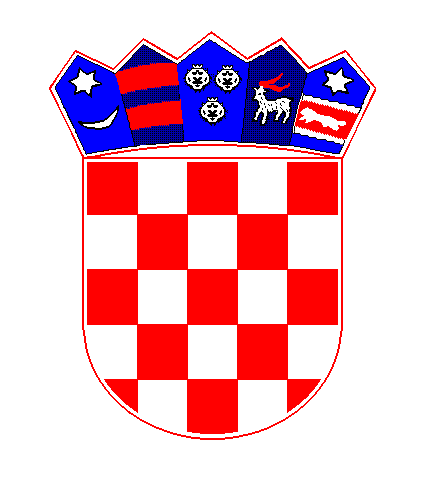 VLADA REPUBLIKE HRVATSKEZagreb, 21. listopada 2021._______________________________________________________________________________________________________________________________________________Na temelju članka 60. stavka 1. Zakona o radiološkoj i nuklearnoj sigurnosti („Narodne novine“, br. 141/13, 39/15, 130/17 i 118/18) i članka 30. stavka 2. Zakona o Vladi Republike Hrvatske („Narodne novine“, br. 150/11, 119/14, 93/16 i 116/18), Vlada Republike Hrvatske je na sjednici održanoj ________________ 2021. godine donijelaU R E D B U O IZMJENAMA I DOPUNI UREDBE O MJERAMA ZAŠTITE OD IONIZIRAJUĆEG ZRAČENJA TE POSTUPANJIMA U SLUČAJU IZVANREDNOG DOGAĐAJAČlanak 1.U Uredbi o mjerama zaštite od ionizirajućeg zračenja te postupanjima u slučaju izvanrednog događaja („Narodne novine“, br. 24/18 i 70/20) u članku 6. stavku 3. riječi: „i udaljenosti“ brišu se.U stavku 6. riječi: „i udaljenosti“ brišu se.Članak 2.U članku 10. stavku 2. točka i) mijenja se i glasi:„i) ministarstvo nadležno za more, promet i infrastrukturu“.		Iza točke i) dodaju se točke j) i k) koje glase:		„j) Državni inspektorat             k) Državni hidrometeorološki zavod.“.Članak 3.Naslov iznad članka 30. i članak 30. mijenjaju se i glase: „Planske zoneČlanak 30.(1) Ministar će odlukom odrediti planske zone na temelju Procjene nuklearne i radiološke opasnosti za Republiku Hrvatsku.(2) Mjere zaštite planiraju se u planskim zonama.(3) Mjere zaštite provode se u planskim zonama, a po potrebi i izvan planskih zona.“.PRIJELAZNE I ZAVRŠNE ODREDBEČlanak 4.		Ministar će uskladiti Odluku o određivanju planskih zona i područja za primjenu mjera zaštite s odredbama ove Uredbe u roku od tri mjeseca od dana stupanja na snagu ove Uredbe.Članak 5. 		Ova Uredba stupa na snagu osmog dana od dana objave u „Narodnim novinama“.	KLASA:URBROJ:Zagreb,P R E D S J E D N I Kmr. sc Andrej PlenkovićO B R A Z L O Ž E NJ E	Uredbom o mjerama zaštite od ionizirajućeg zračenja te postupanjima u slučaju izvanrednog događaja („Narodne novine“, br. 24/18 i 70/20) (u daljnjem tekstu: Uredba) uređuje se odgovor na izvanredni događaj koji može nastati u djelatnostima s izvorima ionizirajućeg zračenja, nuklearnim djelatnostima i djelatnostima zbrinjavanja radioaktivnog otpada i iskorištenih izvora te radnim aktivnostima, kao i mjere zaštite od ionizirajućeg zračenja koje se poduzimaju kao dio odgovora u slučaju izvanrednog događaja.	Nakon njezina stupanja na snagu u ožujku 2018. godine, Uredba je mijenjana i dopunjavanja radi stupanja na snagu Zakona o izmjenama i dopunama Zakona o ustrojstvu i djelokrugu ministarstava i drugih središnjih tijela državne uprave („Narodne novine“, br. 116/18) te Zakona o izmjenama Zakona o radiološkoj i nuklearnoj sigurnosti („Narodne novine“, br. 118/18), kada je bilo potrebno, u skladu s novonastalim promjenama u ustroju i djelokrugu Ministarstva unutarnjih poslova,  u smislu  nadležnosti za postupanje, izmijeniti i odredbe Uredbe o mjerama zaštite od ionizirajućeg zračenja te postupanjima u slučaju izvanrednog događaja. 	Prema članku 10. stavku 2. Uredbe u sustav pripravnosti i odgovora na izvanredni događaj, između ostalih sudionika, uključena su i sljedeća tijela državne uprave: ministarstvo nadležno za unutarnje poslove, ministarstvo nadležno za zdravstvo, ministarstvo nadležno za poljoprivredu, ministarstvo nadležno za obranu, ministarstvo nadležno za financije, ministarstvo nadležno za gospodarstvo, ministarstvo nadležno za socijalnu politiku, ministarstvo nadležno za vanjske poslove i Državni hidrometeorološki zavod.	Ovim izmjenama i dopunama Uredbe predlaže se među tijela državne uprave – sudionike sustava pripravnosti i odgovora na izvanredni radiološki ili nuklearni događaj uvrstiti i ministarstvo nadležno za more, promet i infrastrukturu te Državni inspektorat.	Naime, prilikom izrade Plana pripravnosti i odgovora Republike Hrvatske na radiološki ili nuklearni izvanredni događaj ukazala se potreba uvrštavanja ovih tijela među sudionike koji imaju uloge i odgovornosti u odgovoru na izvanredni radiološki ili nuklearni događaj, odnosno u provedbi hitnih mjera zaštite. U tom smislu, uloga i odgovornost ministarstva nadležnog za more, promet i infrastrukturu očituje se u odlučivanju o prekidu prometa kroz potencijalno ugroženo područje, a hitna mjera obuhvaća cestovni, željeznički, pomorski i riječni promet. Provode ju Ministarstvo mora, prometa i infrastrukture i Ministarstvo unutarnjih poslova s ostalim subjektima koji se bave reguliranjem cestovnog, željezničkog, pomorskog i riječnog prometa.	Uloga i odgovornost Državnog inspektorata očituje se u nadzoru nad provedbom mjera zaštite vezanih uz vodu za ljudsku potrošnju, hranu i mlijeko (sanitarna inspekcija) te provedbom mjera zaštite vezanih uz hranu za životinje (veterinarska inspekcija).	Kako bi sadržaj Plana pripravnosti i odgovora Republike Hrvatske na radiološki ili nuklearni izvanredni događaj koji se donosi na temelju Uredbe bio u pogledu sudionika sustava pripravnosti i odgovora na izvanredni događaj u cijelosti usklađen s Uredbom,  predložena je izmjena članka 10. stavka 2. Uredbe.	Uz navedeno, ovim izmjenama i dopunama Uredbe, u cilju lakšeg razumijevanja definicije zona planiranja i provođenja mjera zaštite koje se detaljnije utvrđuju Planom pripravnosti i odgovora Republike Hrvatske na radiološki i nuklearni izvanredni događaj, predlaže se u članku 6. stavcima 3. i 6. riječi: „planske zone i udaljenosti“ zamijeniti riječima: „planske zone“, te izmijeniti naslov iznad članka 30. i članak 30. Uredbe na način da se riječi: „planske zone i područja“ zamijene riječima: „planske zone“.  S time u vezi, utvrđena je i ovlast ministru unutarnjih poslova da uskladi Odluku o određivanju planskih zona i područja za primjenu mjera zaštite s odredbama ove Uredbe u roku od tri mjeseca od dana njezina stupanja na snagu.Predlagatelj:Ministarstvo unutarnjih poslovaPredmet:Prijedlog uredbe o izmjenama i dopuni Uredbe o mjerama zaštite od ionizirajućeg zračenja te postupanjima u slučaju izvanrednog događaja 